First Name of Application CV No 1620972Whatsapp Mobile: +971504753686 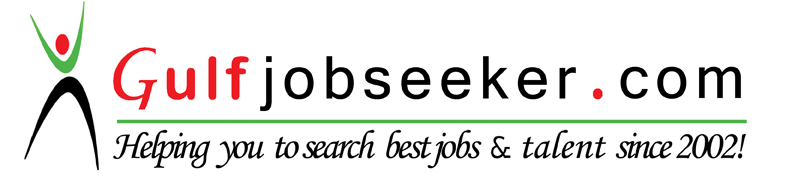 To get contact details of this candidate Purchase our CV Database Access on this link.http://www.gulfjobseeker.com/employer/services/buycvdatabase.php PROFILESales professional with a proven track record in medical sales.Passionate to grow, develop and excel in the field, using excellent sales and assertiveness skills.OBJECTIVEWork in a competitive sales environment in which focused application of sales skills will achieve success and even exceed the organization’s sales goals and objectives.CORE SKILLS & STRENGTHSStrong work ethics – High level of integrity and moral standards.Holds medical background – Bsc Nursing graduate. Communication skills – Excellent interpersonal, networking, presentation, persuasion, influencing, negotiation and closing skills. Works effectively in a collaborative environment.Self-starters – Responsible and self-motivated with positive attitude and tolerance.Strong organizational and time management skills.Thinks strategically and analytically, multitasks and prioritizes.PROFESSIONAL SALES EXPERIENCEMedical & Scientific Supplies 2012 July – present Responsible for promotion of Vascular, Dialysis, Respiratory, Patient Monitoring, Medical and Surgical Disposables Products of COVIDIEN/MEDTRONIC USA , Nipro, Straub Medical , Merit Medical, Angiodynamics, Bastos Viegas, Ranfac, Ruhof , Multimedical, etc..Declared top performer in initial sales training classBrought territory to 60% market share for  Covidien, 135% to goal for Covidien 2014-15, 120% to goal for Nipro in 2013 ,2014 & 2015, 122% to goal for Straub Medical .Performed as a link between Principal company and doctors, Engineers and hospital teams – Was constantly present at medical presentations to ensure thorough knowledge/awareness regarding latest/new medical products on the healthcare market.Specialized in hands-on knowledge/experience in scores of medicine/medical devices and addressed medical professionals’ questions convincingly.Worked independently and as a team to generate professional meetings with health-care professionals in order to sell medicinal products.Registered Nurse: Apollo Hospitals, Odisha Oct  2009 to May 2012EDUCATIONAL QUALIFICATIONDegree in Bsc. Nursing Period of Studies			: 2005-2009Name of the Institution		: S.C.T. College Of Nursing,Bangaluru, KarnatakaBoard/Council				: Kerala nurses and midwives Council, IndiaHigher Secondary StudiesPeriod of Studies	  		 : 2003-2005Board/University	            	 : Government of Kerala Board                                                        	  Of higher secondary examinationSchool/college 	                         : Mambaram higher secondary school, MambaramSecondary School Leaving CertificatePeriod of Studies	  		:  March 2003Board/University	  		:  Government of KeralaSchool 				: Mambaram higher secondary school, MambaramPERSONAL DETAILSDate of Birth				: 26-02-1988	Sex				: MaleMarital Status				: Married Nationality				: IndianReligion				: Hindu